Stages Psaumes et ThéâtreApprendre à lire, à dire, à prier, à jouer, à chanter les psaumes…À Bonvillet (Vosges) du 30 juillet au 4 août 2018Coût du stage par personne (pension complète comprise) : 440 €Dans ce stage alterneront des moments de formation théâtrale et l’étude des psaumes.L’atelier théâtre nous fera aborder de manière simple et ludique, à la portée de tous : le jeu, les personnages, la situation, le statut et le rôle du public, l’écoute, la mise en scène, l’expressivité du corps et de la voix… Chacun, s’il le souhaite, pourra travailler plus particulièrement un psaume de son choix afin de le mettre à l’épreuve de la scène ou du pupitre.L’étude des psaumes nous conduira à découvrir des personnages vivant des situations et des émotions extrêmes (épreuves, délices, paix, angoisse, amour, haine…), qui faciliteront et permettront le déploiement et la libération du souffle, du corps et de la voix. Le psalmiste crie souvent « Au secours ! » avant de pouvoir crier « Alléluia ! ». Grâce au théâtre et au souffle poétique du texte biblique, nous serons invités à respirer plus largement, à ouvrir davantage nos yeux et nos oreilles, à garder tous nos sens en éveil. C’est à une (re)découverte de ce qu’est un homme que ce stage nous invite finalement, un homme vivant et « dilaté » : quelqu'un qui reste debout en dépit de ce qu’il traverse et de ce qui le transperce parfois ; quelqu'un qui s’étonne, s’émerveille tout simplement d’être là, en se demandant depuis toujours pourquoi il y a quelque chose plutôt que rien, puis pourquoi il semble n’y avoir plus rien après ce quelque chose ; quelqu'un qui se demande parfois aussi : et Dieu dans tout ça ?...Ce stage est destiné à tous, débutants en théâtre ou comédiens expérimentés, croyants de toutes religions, non croyants, en recherche…--------------------------------------------------------------------------------------------------------------------------------------bulletin de réservation du stage « Psaumes et Théâtre »ATTENTION: date limite d'inscription le 1er juillet 2018(merci de remplir un bulletin de réservation par personne)Bulletin à renvoyer à l’adresse ci-dessous, accompagné de deux chèques (50€ d’acompte + 390€ : ces deux chèques sont nécessaires pour valider l’inscription) libellés à l’ordre de Philippe Rousseaux.Philippe Rousseaux – 97, rue de la Croix Vosgienne - 88260 BonvilletNom : …………………………………………………………..………… Prénom : ……………………………………………………………………Adresse postale : ………………………………………………………………………………………………………………….………………………Code Postal: ........................................... Ville : ……………………………….………………………………….………………………Adresse E-Mail : ………………………………………………………………………………….. Tél: .................................................Date de naissance: ........................................... Situation professionnelle : ……………………………….…………………Fait à………………………….……. Le ………….…………               Signature :Une vie au grand air, simple et apaisante, dans un cadre idyllique (magnifique ferme du XVIIIème siècle avec parc d’un hectare et demi dans un village situé aux sources de la Saône. Des indications touristiques vous seront données sur place pour vous aider à découvrir toutes les richesses locales : paysages et points de vue, produits du terroir, cristalleries et verreries, châteaux, villages pittoresques, sites historiques et archéologiques, patrimoine religieux, musées, plans d’eau, parcs de loisirs, thermalisme, circuits pédestres, promenades à vélo, manifestations diverses… Une vie fraternelle, simple et conviviale (un vivre ensemble qui favorise des relations de qualité et permet de prendre du recul, de réfléchir, de souffler aussi au sein d’une vie souvent soumise à la performance).Des partages sur les questions essentielles de la vie (dans un esprit d’ouverture, partages facultatifs selon l’intérêt des participants, leurs convictions, leurs questions et leurs doutes...).Les repas (les temps des repas et de leur préparation sont une dimension importante du séjour. Les discussions y vont bon train et approfondissent idéalement tous les autres moments d’échanges. De plus, chacun pourra y faire goûter une spécialité culinaire de sa Région ou de son pays, ou bien un plat qu’il affectionne particulièrement de préparer et qu’il voudrait faire apprécier. Ceux qui ne sont pas à l’aise dans une cuisine seront bien sûr aidés par les plus aguerris. Et les menus simples et équilibrés sont les mieux indiqués ! Lieu : 97, rue de la Croix Vosgienne – 88260 Bonvillet.Horaires : début du stage le lundi à 15h30 et fin du stage vers 15h00 le samedi. Couchage : chambres de 2 à 4 lits (12 lits disponibles). Camping possible dans le parc pour ceux qui préfèrent plus d’indépendance : le signaler lors de l'inscription). Répartition des activités durant le stage et votre séjour : 20 heures d’atelier théâtre et 12 heures d’étude des psaumes. le reste du temps : temps des repas (les courses et la préparation des repas sont faites par les participants : un budget leur est alloué pour la semaine), repos, convivialité, temps personnel, promenade, découverte de la région… Les repas sont parfois réalisés par des cuisiniers bénévoles. Si vous êtes un ancien stagiaire et que vous aimez beaucoup faire la cuisine, je vous propose de venir faire la cuisine pendant un stage en échange d'un stage gratuit ultérieurement.Ce que chacun peut apporter : bienvenue aux conteurs, musiciens, chanteurs, magiciens, jongleurs de balles ou de mots, danseurs, menuisiers, sculpteurs…ou tous autres artistes ou artisans qui voudraient partager leurs arts ou leurs techniques aux moments de liberté (lors de veillées par exemple). Bienvenue aussi aux simples spectateurs qui souhaitent se nourrir de l’apport des autres en leur offrant de quoi offrir et/ou transmettre leurs compétences !... Nous comptons surtout sur votre état d’esprit de vacances, de rencontres et d’ouverture à l’inattendu.Renseignements complémentaires : 06 87 85 02 74 ou philippe-rousseaux@wanadoo.fr Philippe Rousseaux est comédien et clown. « Chercheur en humanité », sa réflexion porte essentiellement sur les enjeux anthropologiques et philosophiques contemporains de la pratique du clown. Il est également enseignant à l’Université de Lorraine.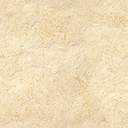 